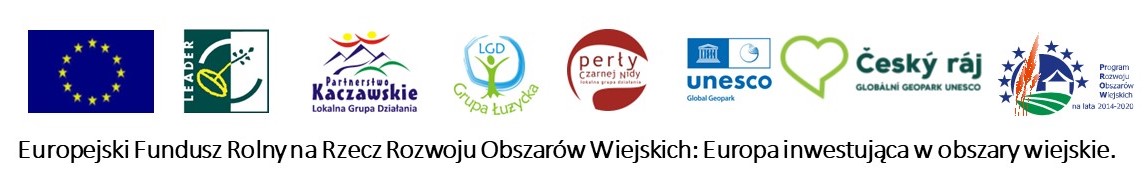 Program wizyty studyjnej w Geoparku UNESCO Czeski Raj w dniach 28.11-30.11.2023 r.Dnia 28.11.10.00 Wyjazd spod marketu LIDL w Jaworze, ul. Słowackiego 1, 59-400 Jawor                     13.00 Przyjazd do zamku Hrubá Skála i obiad w restauracji zamkowej14.00 - 16.00 Piesza wycieczka od zamku Hrubá Skála do obszaru skał piaskowcowych do punktu             widokowego Mariánská skála 16.00 Zakwaterowanie na zamku Hrubá Skála17.00 - 19.00 Prezentacja Geoparku UNESCO Czeski Raj w Sali Valdštejnské, prezentacja partnerów,             wymianę doświadczeń19.00 Kolacja w restauracji zamkowejDnia 29.11.7.30  Śniadanie8.15  Wyjazd do Turnova.8.30 – 11.30 Wizyta:• Muzeum Czeskiego Raju w Turnovie z ekspozycją geologiczną• Zewnętrzna wystawa geologiczna o Geoparku Czeski Raj UNESCO• Ekspozycja wspinaczki skałkowej i alpinizmu • Regionalne Centrum Informacji Turystycznej w Turnovie (poczęstunek)• Galerię Granat z pokazem produkcji biżuterii z czeskiego granatu11.45 Wizyta w Domu Przyrody Czeski Raj we wsi Dolanky 12.30 Obiad w browarze Turnov13.30 Wyjazd do Nowej Paki14.30 Nová Paka – zwiedzanie Paleoparku Balka i Muzeum Miejskiego z z wyjątkową kolekcją minerałów17.30 Wyjazd do zamku Hrubá Skála18.30 Kolacja w restauracji zamkowej19.30 Wieczorne zwiedzanie zamku Hrubá SkálaDnia 30.11.7.30 Śniadanie, wykwaterowanie8.15 Wyjazd do zamku Troski8.30 – 9.30 Zwiedzanie Zamku Troski9.45 Wyjazd do Prachowskich Skał, piesza wycieczka po skalnym mieście12.00 Obiad w hotelu Skalní město13.00 Wyjazd do kamieniołomu w Doubravicy, gdzie występują agaty (fakultatywnie) Ok.15.30 Wyjazd do JaworaZalecamy obuwie terenowe + ciepłą odzież outdoorową. Z zadowoleniem oczekujemy Państwa wizyty w Geoparku UNESCO Czeski Raj.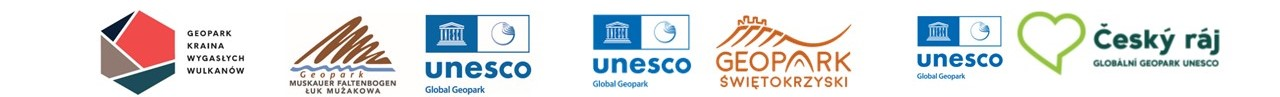 